Curriculum Vitae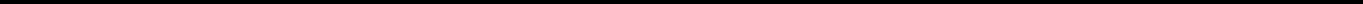 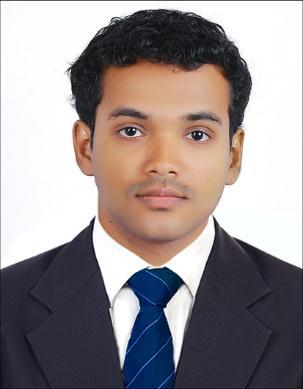 FABIO PERSONAL DETAILS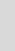 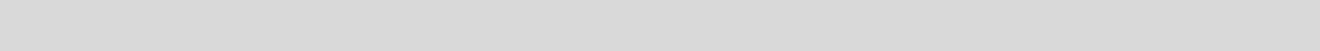 NameDate of Birth and AgeGenderMarital StatusNationalityLanguagesVisaCurrent AddressFabioJune 29, 1994 (24 Years)MaleSingleIndianEnglish, Hindi, Tamil and MalayalamVisit Visa convertibleDubai, UAE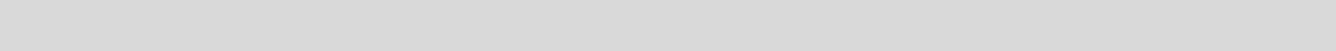 ACADEMIC QUALIFICATIONWORK EXPERIENCE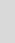 Cochin Shipyard Ltd, Kerala, IndiaDec 2016 – Feb 2018Position	:Responsibilities :Graduate Engineering TraineeReporting  daily  to  Senior  Manager  regarding  the  unsafeacts/conditions.Inspection of confined spaces, Scaffolds, gas manifolds, electrical safety equipment etc.Provide continuous air monitoring in necessary areas and giving work permit.Assisted in developing and monitoring occupational health and safety systems.Participate in the investigation of accidents and unsafe working conditions.Ensures effective operation of Company incident reporting procedures and dissemination of incident information across the Company.To review/audit onsite processes such as welding, scaffolding, andPage 1 of 3Curriculum Vitaeconfined space work etc. and notify deviations from procedural requirements.Providing hot work permits, scaffold permits, installation permits, permit to work on gas lines etc. after inspection to workers.Inspection of welding sets, welding accessories, cutting hoses and rigging equipments.Coordinating with other department in Shipyard and concerned ship engineers.Inspection of Various Shops like Hull Shop, assembly shop, maintenance shop, carpentry shop etc.Conducting Safety Induction Training as per company norms.Ray Engineering Ltd in integrated refinery expansion project at BPCL, KOCHI REFINERYJun 2016 – Nov 2016Position	:Responsibilities  :Safety SupervisorAttending monthly meeting arranged by project clients.Verifies that all tools and equipment are adequate and safe for use.Ensuring safe and healthful workplace for the workers.Preparation of job safety analysis.Supervising work permit system.Report all accidents and near misses to concerned officer.Preparation of monthly safety report.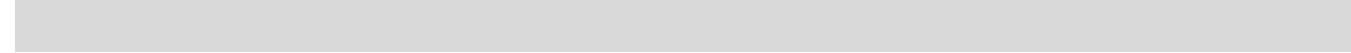 ADDITIONAL QUALIFICATIONNEBOSH- International General CertificateIOSH (Institution of Occupational Safety and Health)OGSM (Oil and Gas Safety Management)INDUSTRIAL TRAININGBharat petroleum Corporation Limited- Kochi Refinery, Kochi – Two WeeksTrained for firefighting on petroleum fires.Trained to use various personal protective equipments like Self Contained Breathing Apparatus, Fire Suit, Safety helmets etc.Familiarise with various work permit system.Familiarise with various Fire Tenders, firefighting equipments, gadgets & accessories for firefighting, various fire detection & extinguishing systems.Daily Safety check-up throughout the premises.Safety inspection on LPG Bottling Plant, Bullet Tanker Filling stations.Studied various safety Policies.Trained for firefighting for various Fires on Ships.Familiarised with various accessories, gadgets and other tools & equipments for firefighting.Trained in Hose drills, Hydrant drills, rescue drills.Page 2 of 3Curriculum VitaeFamiliarise with various portable extinguishers, its filling, maintenance etc.Participated in firefighting on mock fires.Petronet LNG Terminal Kochi – Two WeeksFamiliarise with various LNG terminal operations.Familiarise with various safety precautions taken during terminal operations.DECLARATIONI, FABIO RAPHEAL hereby declare that the above-mentioned information is correct up to the best of my knowledge and I bear responsibility for the correctness of the above-mentioned particulars.Page 3 of 3Phone:+971501685421FIRE AND SAFETY ProfessionalYoung and Dynamic (24 Years)E-mail:Fabio.378534@2freemail.com Work Experience 1 Year 6 months  Bachelor’s in Safety and FireCochin University of Science and2016EngineeringTechnology, Kerala, India (7.66 GPA)  Pre – Degree (SCIENCE)Board of Higher Secondary Examination2012(H.S.E) Govt. of Kerala (89%)  Standard XSecondary School Leaving Certificate2010(S.S.L.C) Govt. of Kerala (95%)